Publicado en Madrid el 20/01/2022 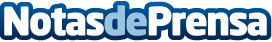 Pons Riudavets, Alcalde de Maó, presenta en Fitur las claves para potenciar el turismo en primavera y otoño Durante su intervención el regidor mostró una nueva propuesta para ampliar "nuestro potencial turístico más allá de la temporada alta" basada en potenciar la imagen de Maó como Capital del Arte y de la Gastronomía en 2022Datos de contacto:Enrique Díaz ParadeloPR.Territory  649 146 337Nota de prensa publicada en: https://www.notasdeprensa.es/pons-riudavets-alcalde-de-mao-presenta-en Categorias: Viaje Artes Visuales Madrid Baleares Turismo http://www.notasdeprensa.es